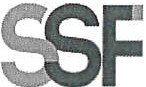 SUPERINTENDENCIA DEL SISTEMA FINANCIEROVersión pública según Art. 30 LAIP.Por supresión de información confidencial. Art. 24 Lit. c. LAIPFECHA: 20/02/2023PROVEEDOR:  OMNISPORT, S.A. DE C.V.NIT:	xxxxxxxxxxxxxxxxxSSF 2023ORDEN DE COMPRA	No.	5879UNIDAD SOLICITANTE: SERVICIOS GENERALESADMINISTRADOR O.C.: IRIS IVETTE AREVALOREQUERIMIENTO No. 85/2023ANALISTA: ALDO LÓPEZFAVOR SUMINISTRAR LO SIGUIENTE:BIEN XSERVICIOSON: DOS MIL SETECIENTOS NOVENTA Y SEIS US DÓLARES 00/100ORIGINAL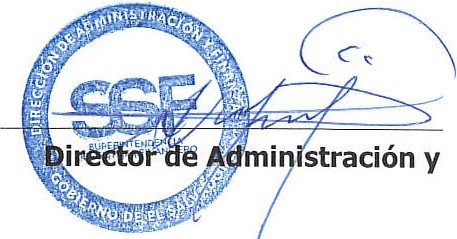 TOTAL:	2,796.00